         COLLEGE VISITED: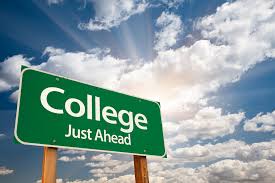 __________________________________           Date Visited:__________________________________    Who went with me:__________________________________FOOD						1    2    3    4    5    6    7    8    9    10CAMPUS					1    2    3    4    5    6    7    8    9    10DORMS					1    2    3    4    5    6    7    8    9    10GREEK LIFE					1    2    3    4    5    6    7    8    9    10COMMUNITY				1    2    3    4    5    6    7    8    9    10	____________				1    2    3    4    5    6    7    8    9    10____________				1    2    3    4    5    6    7    8    9    10QUESTIONS:How does this place make me feel?  ________________________________________________________________________________________________________________________Best thing about this place:  ______________________________________________________________________________________________________________________________What is the surrounding city/town like?  ____________________________________________________________________________________________________________________What academic supports are available?  ____________________________________________________________________________________________________________________Overall comments:  _____________________________________________________________________________________________________________________________________